Информация МБОУ СОШ № 14г.Азовао проведении профилактических мероприятий  антитеррористической безопасности и антиэкстремисткой направленностис 10 по 27 марта 2020 г.Проведен конкурс рисунков: «Мир на планете – счастливы дети!» среди  учащихся 1-4 классов, направленный на развитие межэтнической интеграции и профилактику проявлений экстремизма в школьной среде .Фестиваль «150 Культур Дона»  -  «Мы разные, но мы вместе».Целью которого является уважения к  традициям и культуре народов, этносов, проживающих в Ростовской области.Единый классный час «Терроризм- угроза общества»,  среди обучающихся 5-11 классов (сущность терроризма, его опасность, правила антитеррористической безопасности, просмотр презентации о терактах на станциях московского метрополитена « Лубянка» и « Парк культуры»).( Охват обучающихся 993 чел.).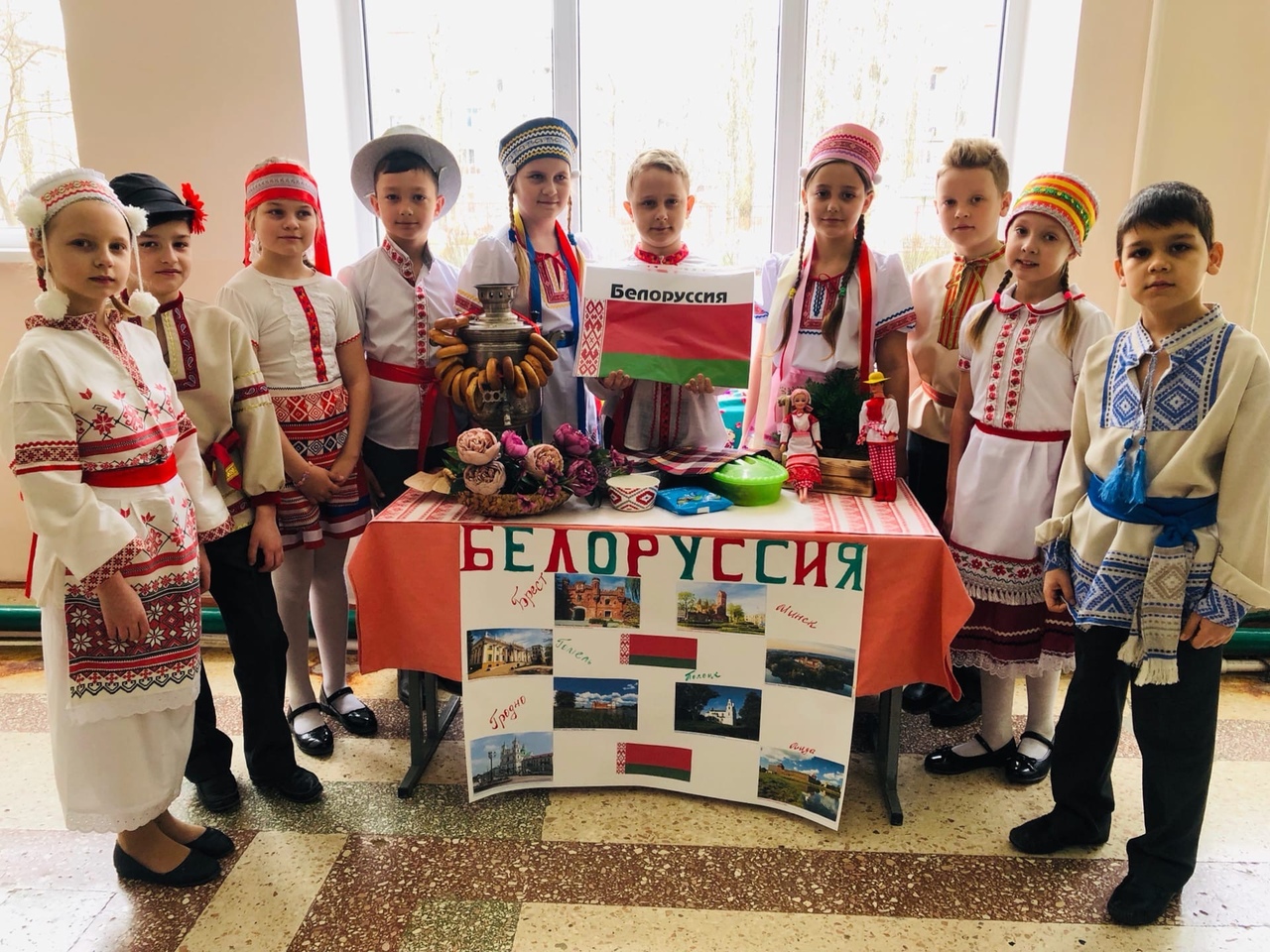 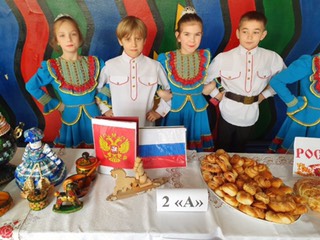 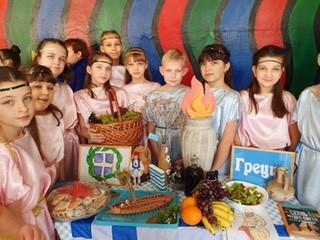 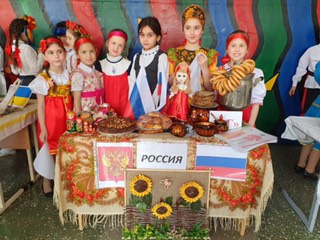 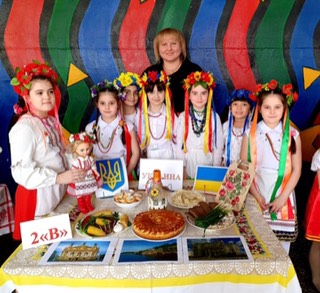 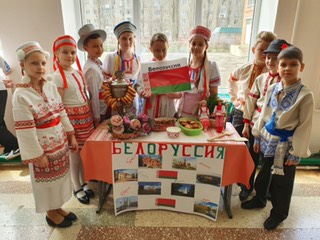 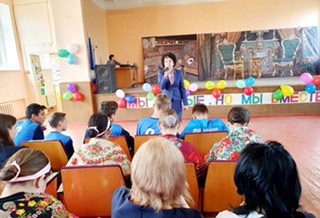 